Sermon Discussion Guide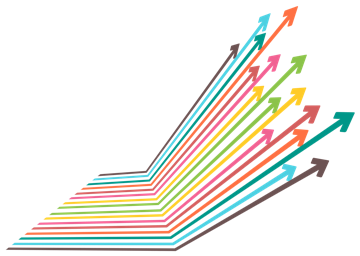 January 10, 2021 ––– Revelation 6:12-7:8 In the book of Revelation, we are introduced to a scroll that has seven seals only Jesus is able to open. The first five seals show us the history of gospel activity in the midst of an evil world. For the past 2000 years, the gospel has been preached throughout the world simultaneously with famines, hunger, poverty, pandemics, wars, natural devastation, and Christian persecution. Today, believers continue to experience what the prophets, Jesus, and John reveal from Scripture. Perhaps in the United States of America, many believers do not see the types of evil Christians experience on a daily basis in other parts of the world, but regardless, we have a mission to advance the gospel and must continue to be faithful to Christ. The sixth seal in Revelation 6:12 is about the future return of Christ, who will come in judgment to the world. Yet, the Church should anticipate this return because God promises to protect those who belong to Him!  Discussion Questions:The first 5 seals reveal evil and chaos in the world. Read Revelation 6:3-11 and name the evil things listed in these passages.  Describe how these evil things are happening in the world today.Pastor Greg believes the white horse and its rider (Rev. 6:1-3) is the gospel going forth into an evil world. Talk about what challenges the church might face today in sharing the gospel with all the evil going on in the world.What did Jesus say would happen to those who choose to follow Him? (both good and bad)The Bible speaks of a dramatic return of Christ (an unmistakable change in the natural order of the world). Read Matthew 24:29-30 and then Revelation 6:12-17 Discuss how those who reject Christ will respond to Christ when He returns. Revelation 6:16 says that those who reject Christ will run to the hills “calling to the mountains and rocks, ‘Fall on us and hide us from the face of him who is seated on the throne, and from the wrath of the Lamb.’” Why is there reason to fear Jesus when He returns as the Lamb?  Revelation 6:12-7:8 indicates that believers will be present when Jesus returns to judge the earth. How does Revelation 7:2-3 give hope that believers will be protected during this time? What is the mission of the church today?How can reading and studying the book of Revelation give us hope to continue in God’s mission? 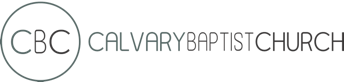 www.gocalvary.org